Министерство образования Тульской областиГОСУДАРСТВЕННОЕ ПРОФЕССИОНАЛЬНОЕ ОБРАЗОВАТЕЛЬНОЕ УЧРЕЖДЕНИЕ ТУЛЬСКОЙ ОБЛАСТИ«ТУЛЬСКИЙ ГОСУДАРСТВЕННЫЙ КОММУНАЛЬНО-СТРОИТЕЛЬНЫЙ ТЕХНИКУМ»РАБОЧАЯ ПРОГРАММА УЧЕБНОЙ ДИСЦИПЛИНЫОП.11 «Безопасность жизнедеятельности»специальности13.02.02 «Теплоснабжение и теплотехническое оборудование»Тула 2021Составлена в соответствии с Федеральным государственным образовательным стандартом среднего профессионального образования по специальности 13.02.02 «Теплоснабжение и теплотехническое оборудование», утвержденным приказом Министерства образования и науки РФ от «28» июля 2014 г. № 823.Разработчик: Мухомодеев Е.З., преподаватель ГПОУ ТО «Тульский государственный коммунально-строительный техникум»Рецензент: Родимушкин С.П., преподаватель-организатор ОБЖ ГПОУ ТО «Тульский государственный технологический колледж»СОДЕРЖАНИЕ1. ОБЩАЯ ХАРАКТЕРИСТИКА ПРИМЕРНОЙ ПРОГРАММЫ УЧЕБНОЙ ДИСЦИПЛИНЫ БЕЗОПАСНОСТЬ ЖИЗНЕДЕЯТЕЛЬНОСТИМесто дисциплины в структуре основной образовательной программыРабочая программа учебной дисциплины является частью основной образовательной программы в соответствии с федеральным государственным образовательным стандартом среднего профессионального образования по специальности 13.02.02 «Теплоснабжение и теплотехническое оборудование», утвержденным приказом Министерства образования и науки РФ от «28» июля 2014 г. № 823, входящим в укрупнённую группу 13.00.00 Электро- и теплоэнергетика.1.2. Место дисциплины в структуре основной профессиональной образовательной программыУчебная дисциплина «Безопасность жизнедеятельности» принадлежит к профессиональному циклу.Учебная дисциплина «Безопасность жизнедеятельности» обеспечивает формирование профессиональных и общих компетенций по всем видам деятельности ФГОС по специальности 13.02.02 «Теплоснабжение и теплотехническое оборудование». Особое значение дисциплина имеет при формировании и развитии ОК 01 – ОК 09, ЛР 1 – ЛР 15.1.3. Цель и планируемые результаты освоения дисциплины:Образовательная деятельность при освоении отдельных компонентов учебной дисциплины «Безопасность жизнедеятельности» организуется в форме практической подготовки.2. СТРУКТУРА И СОДЕРЖАНИЕ УЧЕБНОЙ ДИСЦИПЛИНЫ2.1. Объем учебной дисциплины и виды учебной работы2.2. Тематический план и содержание учебной дисциплины «Безопасность жизнедеятельности»3. УСЛОВИЯ РЕАЛИЗАЦИИ ПРОГРАММЫ УЧЕБНОЙ ДИСЦИПЛИНЫРабочая программа может быть реализована с применением электронного обучения и дистанционных образовательных технологий.3.1 Требования к минимальному материально-техническому обеспечениюДля реализации программы учебной дисциплины «Безопасность жизнедеятельности», предусмотрены следующие специальные помещения:Кабинет безопасности жизнедеятельности оснащен необходимым для реализации программы учебной дисциплины оборудованием:оборудованием:- посадочные места по количеству студентов;- рабочее место преподавателя;- комплект учебно-наглядных пособий:- приборы дозиметрического контроля, газоизмерительные приборы;- индивидуальные средства защиты органов дыхания и кожи, самоспасатели; - медицинские средства защиты, санитарная сумка;- первичные средства пожаротушения (в т. ч. все виды огнетушителей).техническими средствами обучения:- компьютер с лицензионным программным обеспечением на рабочем месте преподавателя с выходом в Интернет;- интерактивная доска /мультимедиа проектор.3.2. Информационное обеспечение реализации программыДля реализации программы библиотечный фонд образовательной организации должен иметь печатные и/или электронные образовательные и информационные ресурсы, рекомендуемые для использования в образовательном процессе.3.2.1. Печатные издания1.	Сапронов Ю.Г. Безопасность жизнедеятельности: учебник для СПО. - М.: Издательский центр «Академия», 2017. – 336 с.2.	Вишняков Я.Д. Безопасность жизнедеятельности: учебник для СПО.- М.: Издательство Юрайт, 2017.- 430 с.3.	Абрамова С.В. Безопасность жизнедеятельности: учебник и практикум для СПО. - М.: Издательство Юрайт, 2017. — 399 с. 4.	Беляков Г. И. Основы обеспечения жизнедеятельности и выживание в чрезвычайных ситуациях: учебник для СПО. - М.: Издательство Юрайт, 2017. — 354 с. 3.2.2. Электронные издания (электронные ресурсы)http://theobg.by.ru/index.htm – Нормативные документы, методические материалы по ОБЖ. Сайт Разумова В.Н.http://0bj.ru/ – Всероссийский научно-исследовательский институт по проблемам гражданской обороны и чрезвычайных ситуаций.http://www.ampe.ru/web/guest/russian – Институт психологических проблем безопас-ности.http://anty-crim.boxmail.biz – Искусство выживания.http://www.goodlife.narod.ru – Все о пожарной безопасности.http://www.0-1.ru –Охрана труда. Промышленная и пожарная безопасность. Предупреждение чрезвычайных ситуаций.http://www.hsea.ru – Первая медицинская помощь.3.2.3. Дополнительные источникиПостановление Правительства РФ от 11.11,2006 г. № 663 «Об утверждении положения о призыве на военную службу граждан Российской Федерации»Постановление Правительства РФ от 31.12.1999 г. № 1441 (ред. 15.06.09) «Об утверждении Положения о подготовке граждан Российской Федерации к военной службе»Справочная правовая система «Консультант плюс», «Гарант»Федеральный закон от 21.12.1994 г. N 68-ФЗ (ред. от 25.11.09) «О защите населения и территорий от чрезвычайных ситуаций природного и техногенного характера»Федеральный закон от 10.01.2002 г. № 7-ФЗ (ред. от 14.03.09) «Об охране окружающей среды»Федеральный закон от 22.07.2008 г. № 123-Ф3 «Технический регламент о требованиях пожарной безопасности»Федеральный закон от 28.03.1998 г. № 53-Ф3 (ред. 21.12.09) «О воинской обязанности и воинской службе».Общевоинские уставы Вооруженных Сил Российской Федерации.4. КОНТРОЛЬ И ОЦЕНКА РЕЗУЛЬТАТОВ ОСВОЕНИЯ УЧЕБНОЙ ДИСЦИПЛИНЫ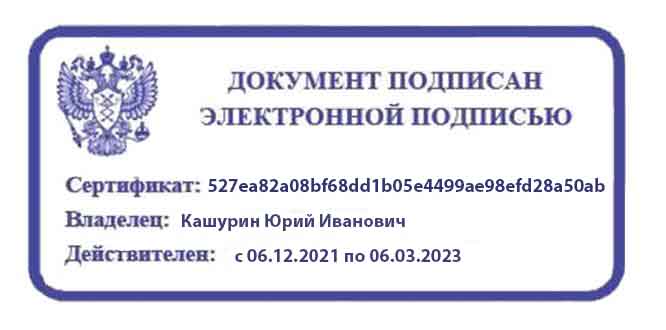 СОГЛАСОВАНОЗаместитель директора по учебной работе ГПОУ ТО «ТГКСТ»___________ В.Г. Цибикова«__»      _______2021 г.СОГЛАСОВАНОНачальник научно-методического центра ГПОУ ТО «ТГКСТ»____________ Л.В. Маслова«__»______         2021 г.ОДОБРЕНАпредметной (цикловой) комиссией гуманитарных, социально-экономических дисциплин и специальности 21.02.05 Протокол № 11«03» 06 2021 г.Председатель цикловой комиссии___________ Е.С. КостюковаОБЩАЯ ХАРАКТЕРИСТИКА ПРИМЕРНОЙ ПРОГРАММЫ УЧЕБНОЙ ДИСЦИПЛИНЫ4СТРУКТУРА И СОДЕРЖАНИЕ УЧЕБНОЙ ДИСЦИПЛИНЫ6УСЛОВИЯ РЕАЛИЗАЦИИ УЧЕБНОЙ ДИСЦИПЛИНЫ11КОНТРОЛЬ И ОЦЕНКА РЕЗУЛЬТАТОВ ОСВОЕНИЯ УЧЕБНОЙ ДИСЦИПЛИНЫ13КодПК, ОК, ЛРУменияЗнанияОК 01 -ОК 09ЛР 1 - ЛР 15организовать и проводить мероприятия по защите работающих и населения от негативных чрезвычайных ситуаций;предпринимать профилактические меры для снижения уровня опасностей различного вида и их последствий в профессиональной деятельности и быту;использовать средства индивидуальной и коллективной защиты от оружия массового поражения;применять первичные средства пожаротушения;ориентироваться в перечне военно-учетных специальностей и самостоятельно определять среди них родственные полученной специальности;применять профессиональные знания в ходе исполнения обязанностей военной службы на воинских должностях в соответствии с полученной специальностью;владеть способами бесконфликтного общения и саморегуляции в повседневной деятельности и экстремальных условиях военной службы;оказывать первую помощь пострадавшим.принципы обеспечения устойчивости объектов экономики, прогнозирования развития событий и оценки последствий при техногенных чрезвычайных ситуациях и стихийных явлениях, в том числе в условиях противодействия терроризму как серьезной угрозе национальной безопасности России;основные виды потенциальных опасностей и их последствия в профессиональной деятельности и быту, принципы снижения вероятности их реализации;основы военной службы и обороны государства;задачи и основные мероприятия гражданской обороны;способы защиты населения от оружия массового поражения;меры пожарной безопасности и правила безопасного поведения при пожарах;организацию и порядок призыва граждан на военную службу и поступления на нее в добровольном порядке;основные виды вооружения, военной техники и специального снаряжения, состоящих на вооружении (оснащении) воинских подразделений, в которых имеются военно-учетные специальности, родственные специальностям СПО;область применения получаемых профессиональных знаний при исполнении обязанностей военной службы;порядок и правила оказания первой помощи пострадавшим.Вид учебной работыОбъем часовОбъем образовательной программы 102Самостоятельная учебная нагрузка34Всего учебных занятий 68Всего реализуемых в форме практической подготовки: 52в том числе:в том числе:теоретическое обучение20лабораторные работы-практические занятия46курсовая работа (проект)-Промежуточная аттестация проводится в форме дифференцированного зачета2Наименование разделов и темСодержание учебного материала и формы организации деятельности обучающихсяОбъемчасовКоды компетенций и личностных результатов,формированию которых способствует элемент программы1234Раздел 1.Гражданская оборона28Тема 1.1.Единая государственная система предупреждения и ликвидации чрезвычайных ситуаций. Организация гражданской обороныСодержание учебного материала4ОК 01 - ОК 9ЛР 1 – ЛР 15Тема 1.1.Единая государственная система предупреждения и ликвидации чрезвычайных ситуаций. Организация гражданской обороныЕдиная государственная система предупреждения и ликвидации чрезвычайных ситуаций. Оружие массового поражения, средства индивидуальной и коллективной защиты от оружия массового поражения.Приборы радиационной и химической разведки и контроля.Средства коллективной защиты от оружия массового поражения.4ОК 01 - ОК 9ЛР 1 – ЛР 15Тема 1.1.Единая государственная система предупреждения и ликвидации чрезвычайных ситуаций. Организация гражданской обороныТематика практических занятий и лабораторных работ6ОК 01 - ОК 9ЛР 1 – ЛР 15Тема 1.1.Единая государственная система предупреждения и ликвидации чрезвычайных ситуаций. Организация гражданской обороныСредства индивидуальной защиты от оружия массового поражения. Отработка нормативов надевания противогаза и ОЗК (в форме практической подготовки)6ОК 01 - ОК 9ЛР 1 – ЛР 15Тема 1.1.Единая государственная система предупреждения и ликвидации чрезвычайных ситуаций. Организация гражданской обороныСредства коллективной защиты от оружия массового поражения (в форме практической подготовки)6ОК 01 - ОК 9ЛР 1 – ЛР 15Тема 1.1.Единая государственная система предупреждения и ликвидации чрезвычайных ситуаций. Организация гражданской обороныПриборы радиационной и химической разведки и контроля (в форме практической подготовки)6ОК 01 - ОК 9ЛР 1 – ЛР 15Тема 1.1.Единая государственная система предупреждения и ликвидации чрезвычайных ситуаций. Организация гражданской обороныСамостоятельная работа обучающихсяРабота с учебной литературой4ОК 01 - ОК 9ЛР 1 – ЛР 15Тема 1.2.Защита населения и территорий при стихийных бедствияхСодержание учебного материала1ОК 01 - ОК 9ЛР 1 – ЛР 15Тема 1.2.Защита населения и территорий при стихийных бедствияхЗащита при землетрясениях, извержениях вулканов, ураганах, бурях, смерчах, грозах, при снежных заносах, сходе лавин, метели, вьюге, селях, оползнях, лесных, степных и торфяных пожарах.1ОК 01 - ОК 9ЛР 1 – ЛР 15Тема 1.2.Защита населения и территорий при стихийных бедствияхТематика практических занятий и лабораторных работ-ОК 01 - ОК 9ЛР 1 – ЛР 15Тема 1.2.Защита населения и территорий при стихийных бедствияхСамостоятельная работа обучающихсяРабота с учебной литературой2ОК 01 - ОК 9ЛР 1 – ЛР 151234Тема 1.3.Защита населения и территорий при авариях на транспорте Содержание учебного материала1ОК 01 - ОК 9ЛР 1 – ЛР 15Тема 1.3.Защита населения и территорий при авариях на транспорте Защита при автомобильных и железнодорожных авариях и авариях на воздушном и водном транспорте.1ОК 01 - ОК 9ЛР 1 – ЛР 15Тема 1.3.Защита населения и территорий при авариях на транспорте Тематика практических занятий и лабораторных работ-ОК 01 - ОК 9ЛР 1 – ЛР 15Тема 1.3.Защита населения и территорий при авариях на транспорте Самостоятельная работа обучающихсяРабота с учебной литературой2ОК 01 - ОК 9ЛР 1 – ЛР 15Тема 1.4.Защита населения и территорий при авариях на производственных объектахСодержание учебного материала4ОК 01 - ОК 9ЛР 1 – ЛР 15Тема 1.4.Защита населения и территорий при авариях на производственных объектахЗащита при авариях на гидродинамически-, химически-, радиационно-опасных, объектах4ОК 01 - ОК 9ЛР 1 – ЛР 15Тема 1.4.Защита населения и территорий при авариях на производственных объектахЗащита при авариях на взрывоопасных объектах4ОК 01 - ОК 9ЛР 1 – ЛР 15Тема 1.4.Защита населения и территорий при авариях на производственных объектахЗащита при авариях на пожароопасных объектах. Отработка действий при возникновении радиационной аварии4ОК 01 - ОК 9ЛР 1 – ЛР 15Тема 1.4.Защита населения и территорий при авариях на производственных объектахОтработка действий при возникновении аварии с выбросом сильно действующих ядовитых веществ4ОК 01 - ОК 9ЛР 1 – ЛР 15Тема 1.4.Защита населения и территорий при авариях на производственных объектахОбеспечение безопасности при неблагоприятной экологической обстановке. Обеспечение безопасности при эпидемии, при нахождении на территории проведения боевых действий, в случае захвата заложником, при обнаружении подозрительных предметов, угрозе совершения и совершенном теракте4ОК 01 - ОК 9ЛР 1 – ЛР 15Тема 1.4.Защита населения и территорий при авариях на производственных объектахТематика практических занятий и лабораторных работ-ОК 01 - ОК 9ЛР 1 – ЛР 15Тема 1.4.Защита населения и территорий при авариях на производственных объектахОтработка действий при возникновении пожара, пользовании средствами пожаротушенияОтработка действий при возникновении аварии с выбросом сильно действующих ядовитых веществОтработка действий при возникновении радиационной аварии (в форме практической подготовки)4ОК 01 - ОК 9ЛР 1 – ЛР 15Тема 1.4.Защита населения и территорий при авариях на производственных объектахСамостоятельная работа обучающихсяРабота с учебной литературой2ОК 01 - ОК 9ЛР 1 – ЛР 15Раздел 2.Основы военной службы72Тема 2.1.Вооруженные Силы России на современном этапеСодержание учебного материала1ОК 01 - ОК 9ЛР 1 – ЛР 15Тема 2.1.Вооруженные Силы России на современном этапеСостав и организационная структура Вооруженных Сил, Виды Вооруженных Сил и рода войск, схема руководства и управления Вооруженными Силами, воинская обязанность и комплектование Вооруженных Сил личным составом, порядок прохождения военной службы1ОК 01 - ОК 9ЛР 1 – ЛР 15Тема 2.1.Вооруженные Силы России на современном этапеТематика практических занятий и лабораторных работ-ОК 01 - ОК 9ЛР 1 – ЛР 151234Самостоятельная работа обучающихся Работа с учебной литературой2Тема 2.2.Уставы Вооруженных Сил РоссииСодержание учебного материала1ОК 01 - ОК 9ЛР 1 – ЛР 15Тема 2.2.Уставы Вооруженных Сил РоссииОсновные положения общевоинских уставов Вооруженных Сил РФ1ОК 01 - ОК 9ЛР 1 – ЛР 15Тема 2.2.Уставы Вооруженных Сил РоссииТематика практических занятий и лабораторных работ-ОК 01 - ОК 9ЛР 1 – ЛР 15Тема 2.2.Уставы Вооруженных Сил РоссииСамостоятельная работа обучающихся проработка нормативных документов, общевоинских уставов ВС РФ2ОК 01 - ОК 9ЛР 1 – ЛР 15Тема 2.3.Организация получения и использования средств индивидуальной защиты населенияСодержание учебного материала2ОК 01 - ОК 9ЛР 1 – ЛР 15Тема 2.3.Организация получения и использования средств индивидуальной защиты населенияСтрои и управление ими, движение строевым и походным шагом, бегом, шагом на месте, повороты в движении2ОК 01 - ОК 9ЛР 1 – ЛР 15Тема 2.3.Организация получения и использования средств индивидуальной защиты населенияТематика практических занятий и лабораторных работ12ОК 01 - ОК 9ЛР 1 – ЛР 15Тема 2.3.Организация получения и использования средств индивидуальной защиты населенияВыполнение воинского приветствия в строю на месте и в движении (в форме практической подготовки)12ОК 01 - ОК 9ЛР 1 – ЛР 15Тема 2.3.Организация получения и использования средств индивидуальной защиты населенияВыполнение воинского приветствия без оружия и в движении (в форме практической подготовки)12ОК 01 - ОК 9ЛР 1 – ЛР 15Тема 2.3.Организация получения и использования средств индивидуальной защиты населенияВыход из строя и постановка в строй, подход к начальнику и отход от него (в форме практической подготовки)12ОК 01 - ОК 9ЛР 1 – ЛР 15Тема 2.3.Организация получения и использования средств индивидуальной защиты населенияПостроение и перестроение в одношереножный строй (в форме практической подготовки)12ОК 01 - ОК 9ЛР 1 – ЛР 15Тема 2.3.Организация получения и использования средств индивидуальной защиты населенияВыравнивание, размыкание и смыкание строя, повороты на месте (в форме практической подготовки)12ОК 01 - ОК 9ЛР 1 – ЛР 15Тема 2.3.Организация получения и использования средств индивидуальной защиты населенияПостроение и отработка движения походным строем (в форме практической подготовки)12ОК 01 - ОК 9ЛР 1 – ЛР 15Тема 2.3.Организация получения и использования средств индивидуальной защиты населенияСамостоятельная работа обучающихся обработка конспектов2ОК 01 - ОК 9ЛР 1 – ЛР 15Тема 2.4.Огневая подготовкаСодержание учебного материала2ОК 01 - ОК 9ЛР 1 – ЛР 15Тема 2.4.Огневая подготовкаМатериальная часть автомата Калашникова, подготовка автомата к стрельбе. Ведение огня из автомата2ОК 01 - ОК 9ЛР 1 – ЛР 15Тема 2.4.Огневая подготовкаТематика практических занятий и лабораторных работ8ОК 01 - ОК 9ЛР 1 – ЛР 15Тема 2.4.Огневая подготовкаНеполная разборка и сборка автомата (в форме практической подготовки)8ОК 01 - ОК 9ЛР 1 – ЛР 15Тема 2.4.Огневая подготовкаОтработка нормативов по неполной разборке и сборке автомата (в форме практической подготовки)8ОК 01 - ОК 9ЛР 1 – ЛР 15Тема 2.4.Огневая подготовкаЗанятие положения для стрельбы, подготовка автомата к стрельбе, прицеливание (в форме практической подготовки)8ОК 01 - ОК 9ЛР 1 – ЛР 15Тема 2.4.Огневая подготовкаОтработка нормативов стрельбы (в форме практической подготовки)8ОК 01 - ОК 9ЛР 1 – ЛР 151234Самостоятельная работа обучающихся обработка конспектов4Тема 2.5. Медико-санитарная подготовкаСодержание учебного материала4ОК 01 - ОК 9ЛР 1 – ЛР 15Тема 2.5. Медико-санитарная подготовкаОбщие сведения о ранах, сложения ран, способах остановки кровотечения и обработки ран. Порядок наложения повязки при ранениях головы, туловища, верхних и нижних конечностей. Первая помощь при ушибах, переломах, вывихах, растяжения связок и синдроме длительного сдавливания. Первая помощь при утоплении. Первая помощь при перегревании, переохлаждении организма, при обморожении и общем замерзании. Доврачебная помощь при клинической смерти. (в форме практической подготовки)4ОК 01 - ОК 9ЛР 1 – ЛР 15Тема 2.5. Медико-санитарная подготовкаТематика практических занятий и лабораторных работ16ОК 01 - ОК 9ЛР 1 – ЛР 15Тема 2.5. Медико-санитарная подготовкаНаложение кровоостанавливающего жгута, пальцевое прижатие артерий (в форме практической подготовки)16ОК 01 - ОК 9ЛР 1 – ЛР 15Тема 2.5. Медико-санитарная подготовкаНаложение повязок на голову, туловище, верхние и нижние конечности (в форме практической подготовки)16ОК 01 - ОК 9ЛР 1 – ЛР 15Тема 2.5. Медико-санитарная подготовкаНаложение шины на место перелома, транспортировка пораженного (в форме практической подготовки)16ОК 01 - ОК 9ЛР 1 – ЛР 15Тема 2.5. Медико-санитарная подготовкаОтработка на тренажере прекардиального удара и искусственного дыхания (в форме практической подготовки)16ОК 01 - ОК 9ЛР 1 – ЛР 15Тема 2.5. Медико-санитарная подготовкаОтработка на тренажере непрямого массажа сердца (в форме практической подготовки)16ОК 01 - ОК 9ЛР 1 – ЛР 15Тема 2.5. Медико-санитарная подготовкаПервая помощь при поражении электрическим током (в форме практической подготовки)16ОК 01 - ОК 9ЛР 1 – ЛР 15Тема 2.5. Медико-санитарная подготовкаПервая доврачебная помощь при отравлениях (в форме практической подготовки)16ОК 01 - ОК 9ЛР 1 – ЛР 15Тема 2.5. Медико-санитарная подготовкаПервая помощь при ожогах (в форме практической подготовки)16ОК 01 - ОК 9ЛР 1 – ЛР 15Тема 2.5. Медико-санитарная подготовкаСамостоятельная работа обучающихся обработка конспектов14ОК 01 - ОК 9ЛР 1 – ЛР 15Дифференцированный зачет2ИтогоИтого68Промежуточная аттестацияПромежуточная аттестация2Всего Всего 102Результаты обученияКритерии оценкиФормы и методы оценкиПеречень умений, осваиваемых в рамках дисциплины:организовать и проводить мероприятия по защите работающих и населения от негативных чрезвычайных ситуаций;предпринимать профилактические меры для снижения уровня опасностей различного вида и их последствий в профессиональной деятельности и быту;использовать средства индивидуальной и коллективной защиты от оружия массового поражения;применять первичные средства пожаротушения;ориентироваться в перечне военно-учетных специальностей и самостоятельно определять среди них родственные полученной специальности;применять профессиональные знания в ходе исполнения обязанностей военной службы на воинских должностях в соответствии с полученной специальностью;владеть способами бесконфликтного общения и саморегуляции в повседневной деятельности и экстремальных условиях военной службы;оказывать первую помощь пострадавшим.«Отлично» - теоретическое содержание курса освоено полностью, без пробелов, умения сформированы, все предусмотренные программой учебные задания выполнены, качество их выполнения оценено высоко.«Хорошо» - теоретическое содержание курса освоено полностью, без пробелов, некоторые умения сформированы недостаточно, все предусмотренные программой учебные задания выполнены, некоторые виды заданий выполнены с ошибками.«Удовлетворительно» - теоретическое содержание курса освоено частично, но пробелы не носят существенного характера, необходимые умения работы с освоенным материалом в основном сформированы, большинство предусмотренных программой обучения учебных заданий выполнено, некоторые из выполненных заданий содержат ошибки.«Неудовлетворительно» - теоретическое содержание курса не освоено, необходимые умения не сформированы, выполненные учебные задания содержат грубые ошибки.Устный опросТестированиеВыполнение индивидуальных заданий различной сложностиОценка ответов в ходе эвристической беседы, тестированиеОценка выполнения практического задания (работы)Наблюдение в ходе решения задач.Контрольная работаПеречень знаний, осваиваемых в рамках дисциплины:принципы обеспечения устойчивости объектов экономики, прогнозирования развития событий и оценки последствий при техногенных чрезвычайных ситуациях и стихийных явлениях, в том числе в условиях противодействия терроризму как серьезной угрозе национальной безопасности России;основные виды потенциальных опасностей и их последствия в профессиональной деятельности и быту, принципы снижения вероятности их реализации;основы военной службы и обороны государства;задачи и основные мероприятия гражданской обороны;способы защиты населения от оружия массового поражения;меры пожарной безопасности  и правила безопасного поведения при пожарах;организацию и порядок призыва граждан на военную службу и поступления на нее в добровольном порядке;основные виды вооружения, военной техники и специального снаряжения, состоящих на вооружении (оснащении) воинских подразделений, в которых имеются военно-учетные специальности, родственные специальностям СПО;область применения получаемых профессиональных знаний при исполнении обязанностей военной службы;порядок и правила оказания первой помощи пострадавшим«Отлично» - теоретическое содержание курса освоено полностью, без пробелов, умения сформированы, все предусмотренные программой учебные задания выполнены, качество их выполнения оценено высоко.«Хорошо» - теоретическое содержание курса освоено полностью, без пробелов, некоторые умения сформированы недостаточно, все предусмотренные программой учебные задания выполнены, некоторые виды заданий выполнены с ошибками.«Удовлетворительно» - теоретическое содержание курса освоено частично, но пробелы не носят существенного характера, необходимые умения работы с освоенным материалом в основном сформированы, большинство предусмотренных программой обучения учебных заданий выполнено, некоторые из выполненных заданий содержат ошибки.«Неудовлетворительно» - теоретическое содержание курса не освоено, необходимые умения не сформированы, выполненные учебные задания содержат грубые ошибки.Устный опросТестированиеВыполнение индивидуальных заданий различной сложностиОценка ответов в ходе эвристической беседы, тестированиеОценка выполнения практического задания (работы)Наблюдение в ходе решения задач.Контрольная работа